Zeros:Zeros:Critical Points:Critical Points:Critical Points:Possible POI:Sign Chart for f’:Sign Chart for f’:Sign Chart for f’:Sign Chart for f’’:Sign Chart for f’’:Sign Chart for f’’:Maximums (ordered pair)Minimums (ordered pair)POI:Increasing Intervals:Decreasing Intervals:CU Intervals:CD IntervalsIncreasing Intervals:Decreasing Intervals:CU Intervals:CD IntervalsIncreasing Intervals:Decreasing Intervals:CU Intervals:CD Intervals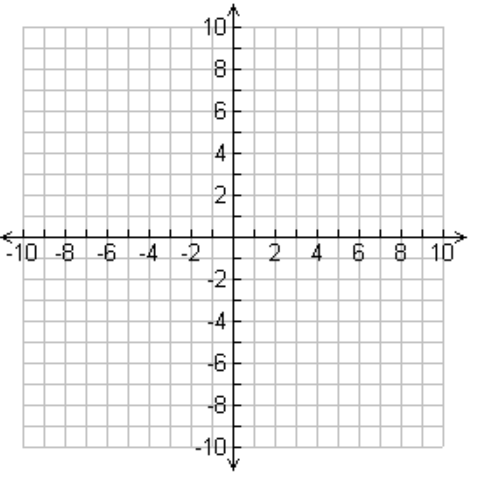 